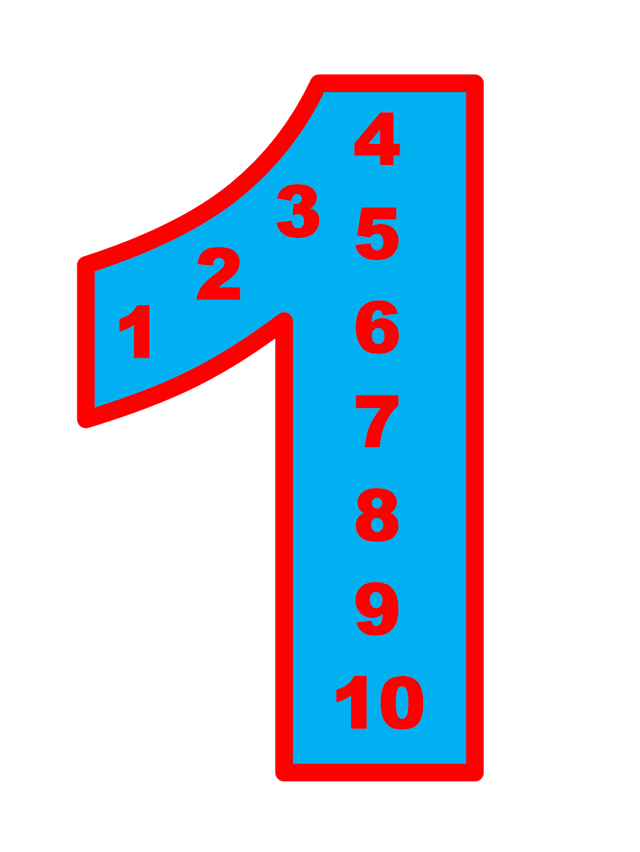 zelenaucionica.com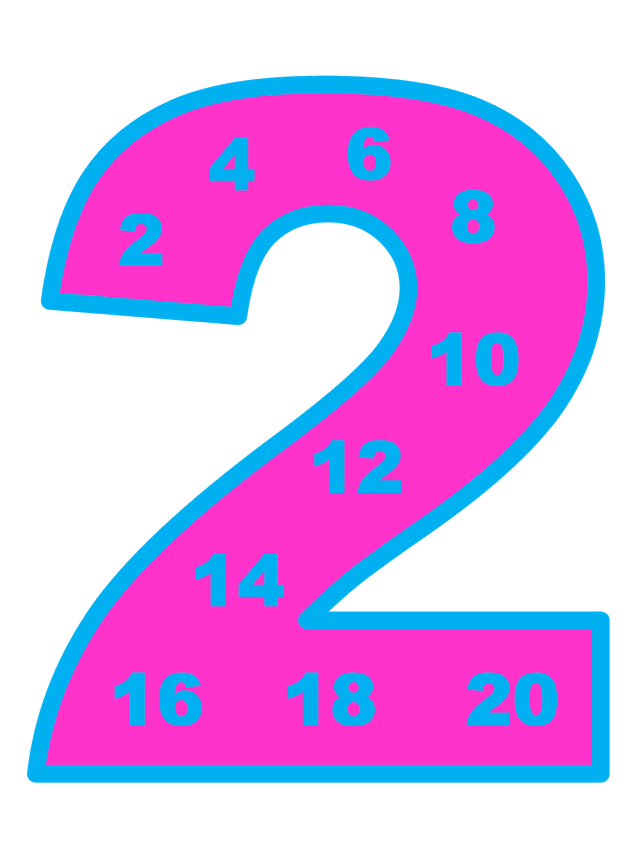 zelenaucionica.com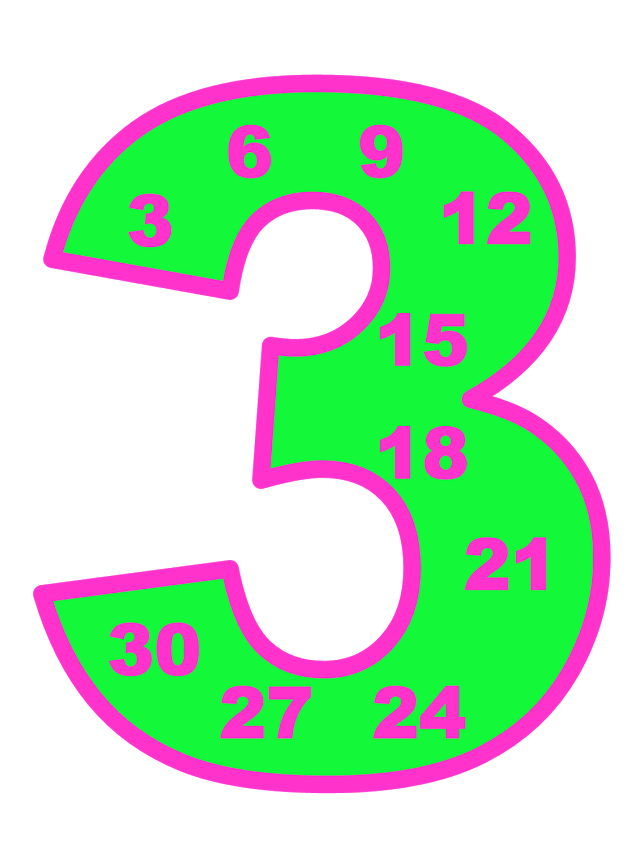 zelenaucionica.com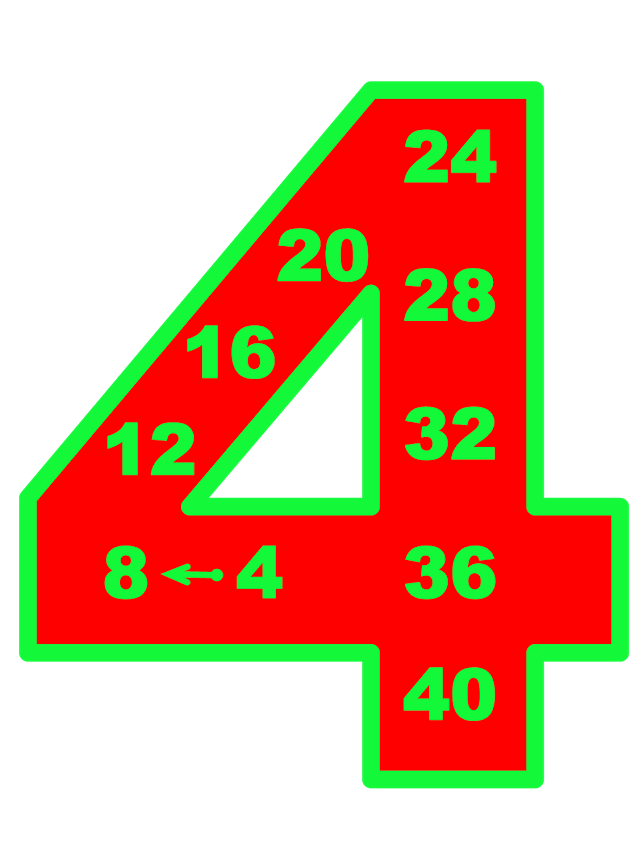 zelenaucionica.com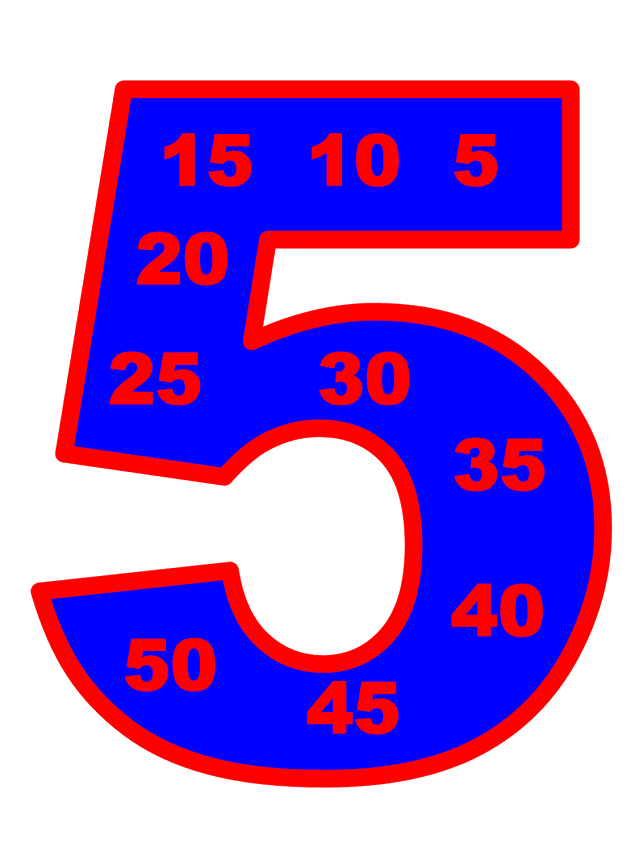 zelenaucionica.com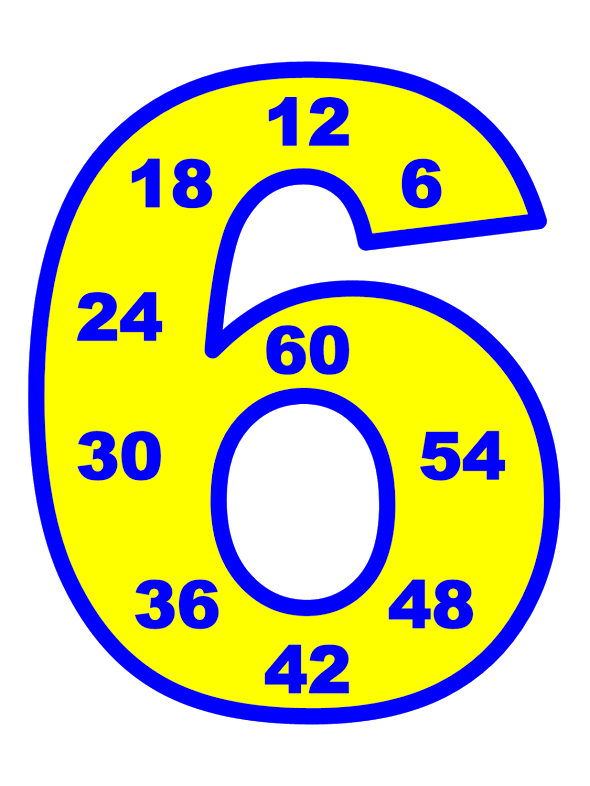 zelenaucionica.com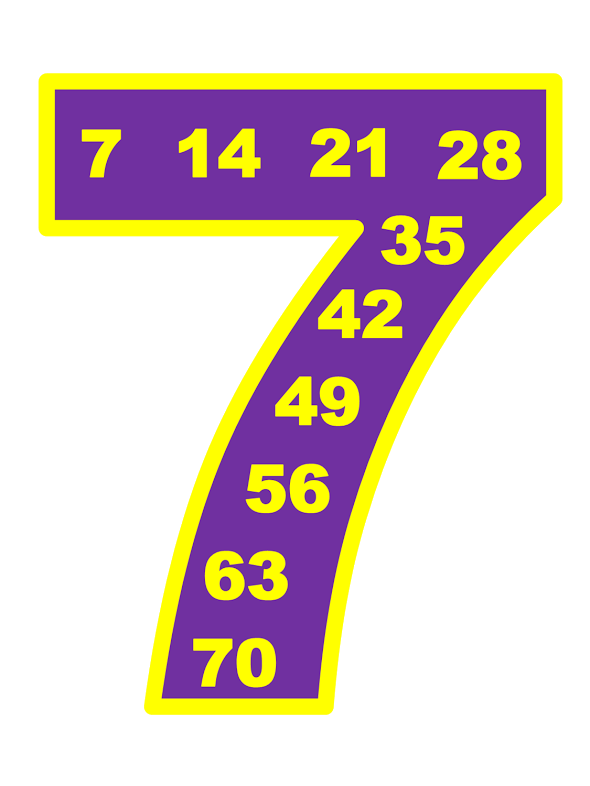 zelenaucionica.com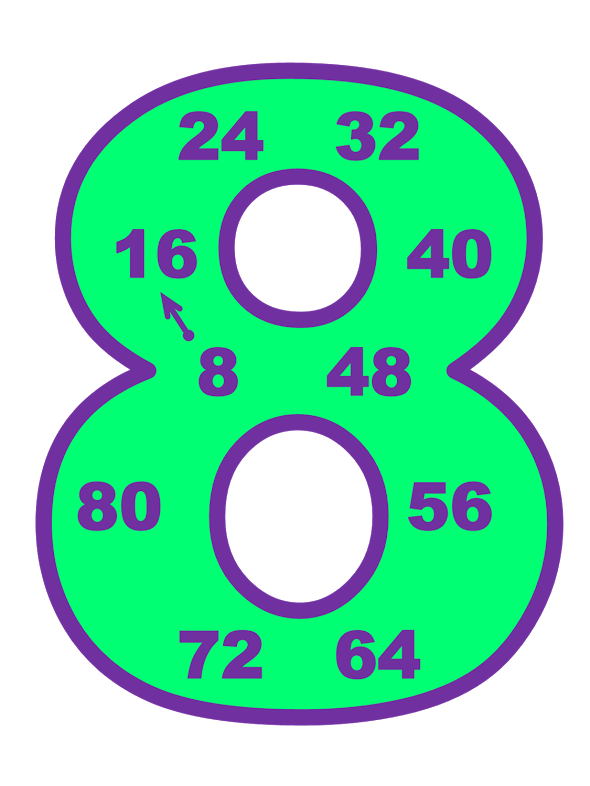 zelenaucionica.com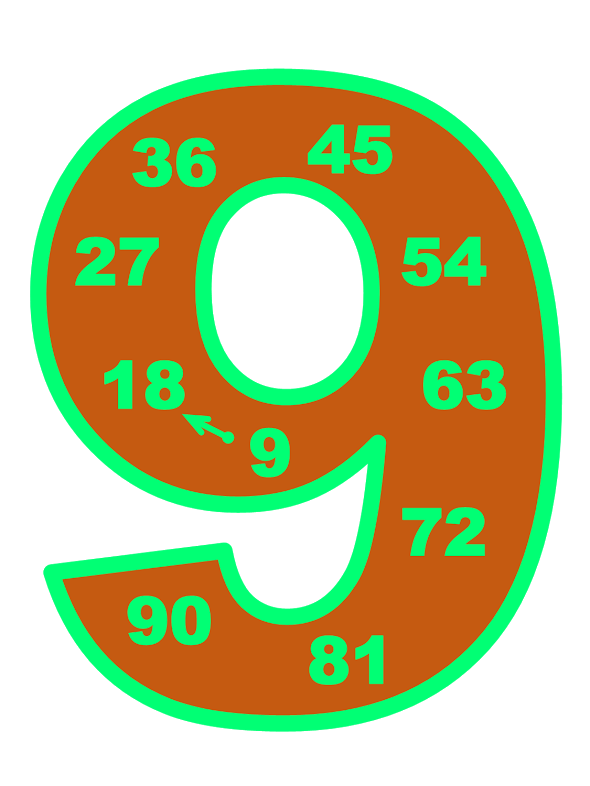 zelenaucionica.com